إرشادات الدرس الأول/ فرحة القرقاعون/ أحلّل وأركّب وأتدرّبالأهداف:أن يحلّل الجمل إلى كلمات. أن يحلّل كلمات بها تضعيف أو مدّ إلى مقاطعها.أن يركِّب من مقاطع تشتمل تضعيفا أو مدّا كلمات مرّت بخبرته. أن يكمل فقرة قصيرة بكلمات يركّبها من المقاطع.أن يتعرّف دور ما النافية في الجملة الفعلية.أن يستعمل ما للنفي استعمالا سليما في جملة فعلية فعلها ماض.إجراءات تنفيذ الدّرسالرقمالشّريحةالإرشادات والتّوجيهات1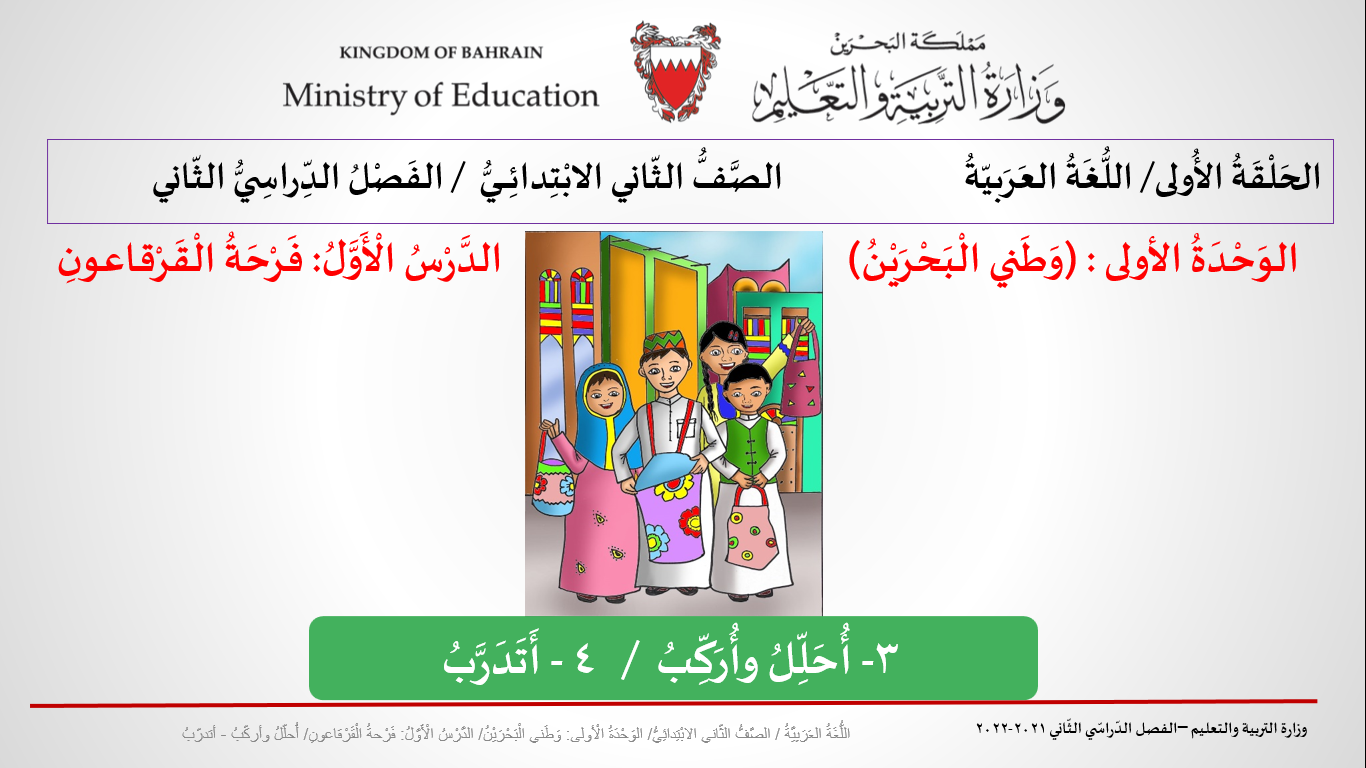 يقرأ المعلّم بيانات الدّرس مرتّبة:الحَلْقَةُ الأولى/ اللُّغَةُ العَرَبيّةُ / الصَّفُّ الثّاني الابْتِدائِيُّ /   الفَصْلُ الدِّراسيُّ الثّانيالوَحْدَةُ الأولى  : وَطَني البَحْرَيْنُ       / الدّرسُ الْأَوَّلُ: فَرْحَةُ الْقَرْقاعونِأُحَلِّلُ وأُرَكِّبُ - أَتَدَرَّبُ2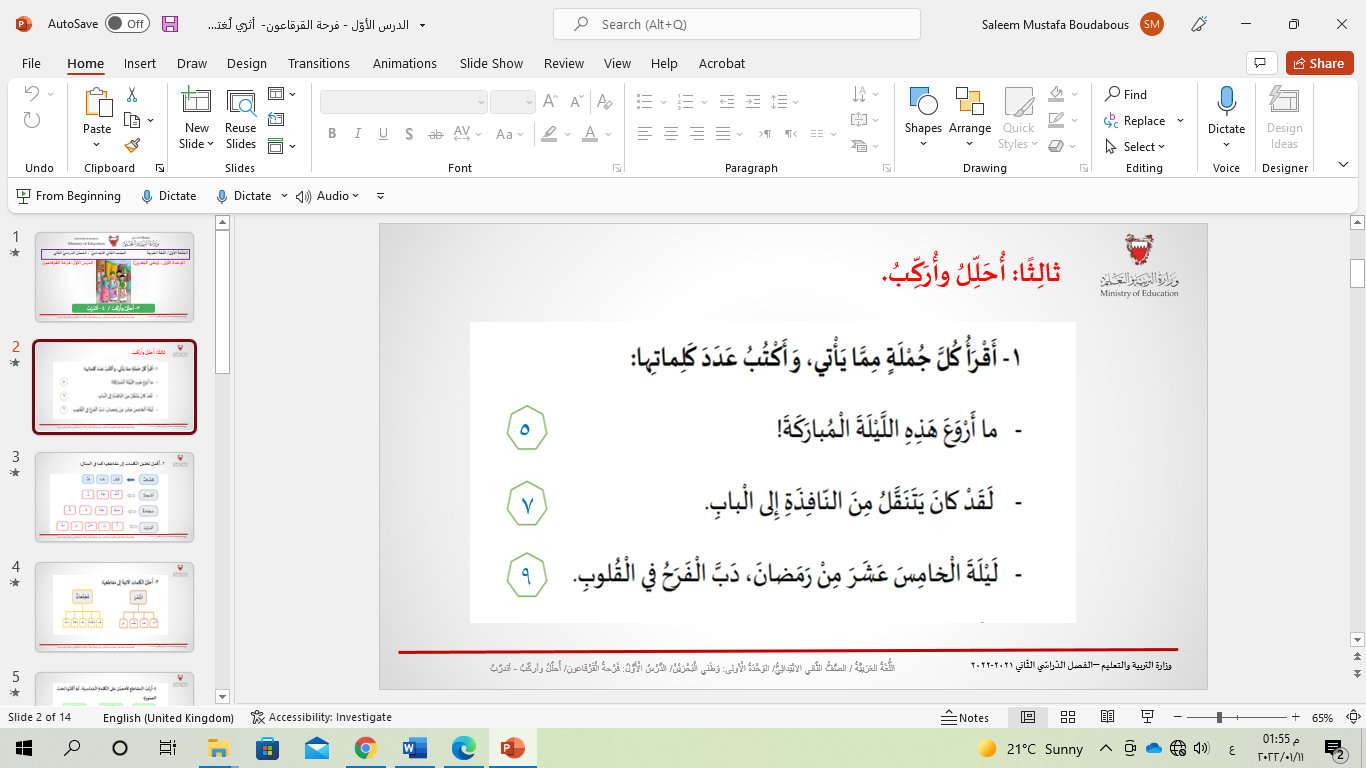 ثالثا: أُحلّلُ وأركِّبُ: السؤال 1يهدف هذا التّدريب إلى إقدار الطالب على تحليل الجمل إلى كلماتها.يقرأ لمعلّم السؤال، ويشرح المطلوب: في السّؤال فرعان:     1 قراءة كلّ جملة على حدة.            2 تمييز كل كلمة عن الأخرى وإحصائها، ثمّ كتابة عدد الكلمات في الدائرة.يقرأ المعلّم كلّ جملة واردة في التّدريب، ويطلب إلى بعض الطّلبة إعادة قراءتها.يثمّن المعلّم محاولات الطلبة ويحرص على أن يصحّح بعضهم أجوبة البعض الآخر).3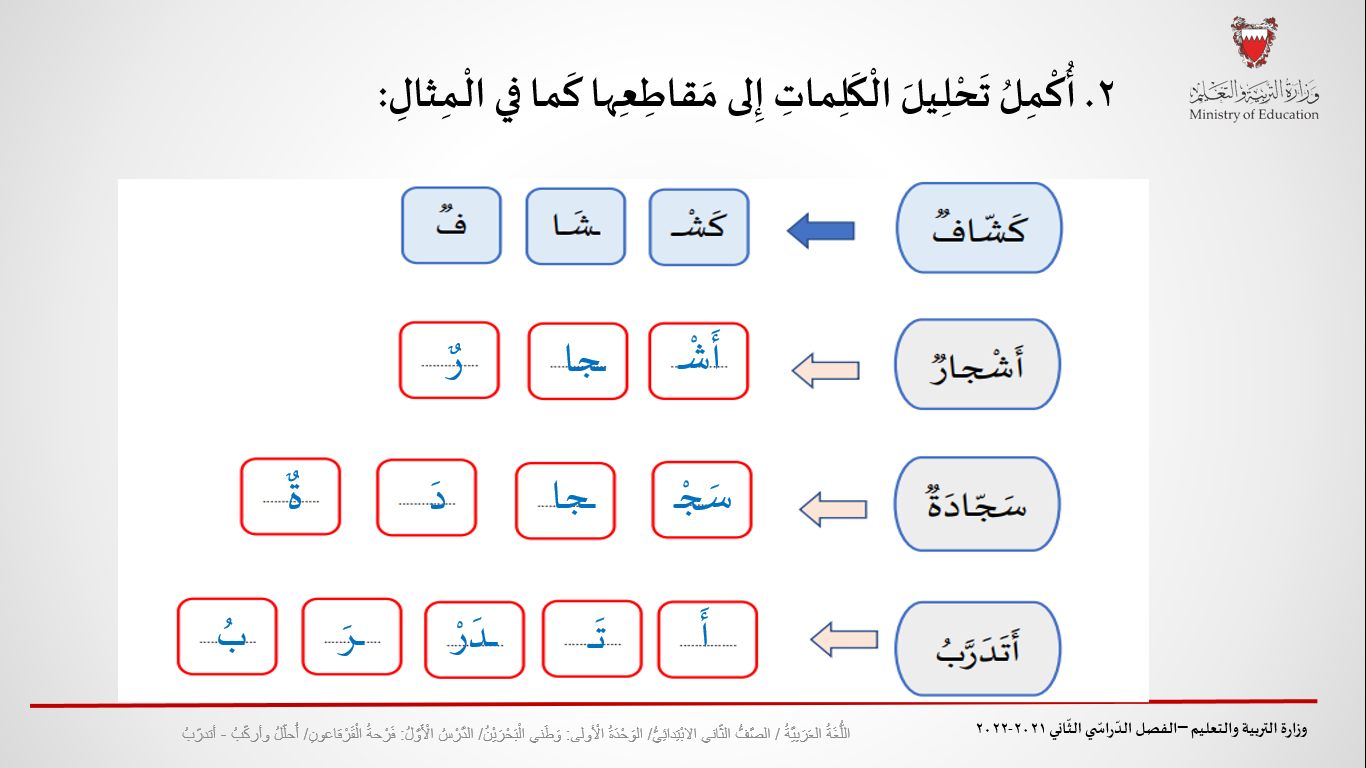 السّؤال 2يهدف هذا التّدريب إلى إقدار الطالب على تحليل الكلمات إلى مقاطعها.يشرح المعلّم المطلوب: تحليل الكلمات إلى مقاطعها كما في المثال.-يقرأ المعلّم المثال الوارد في التّدريب، ويطلب إلى بعض الطّلبة إعادة قراءته.يتدرّج المعلّم مع الطّلبة في تحليل الكلمات وينبّههم إلى المقاطع حيث السكون أو التضعيف أو المدّ. يستثمر المعلّم هذا التّدريب لتنمية الزّاد المعجميّ لدى الطّلبة.4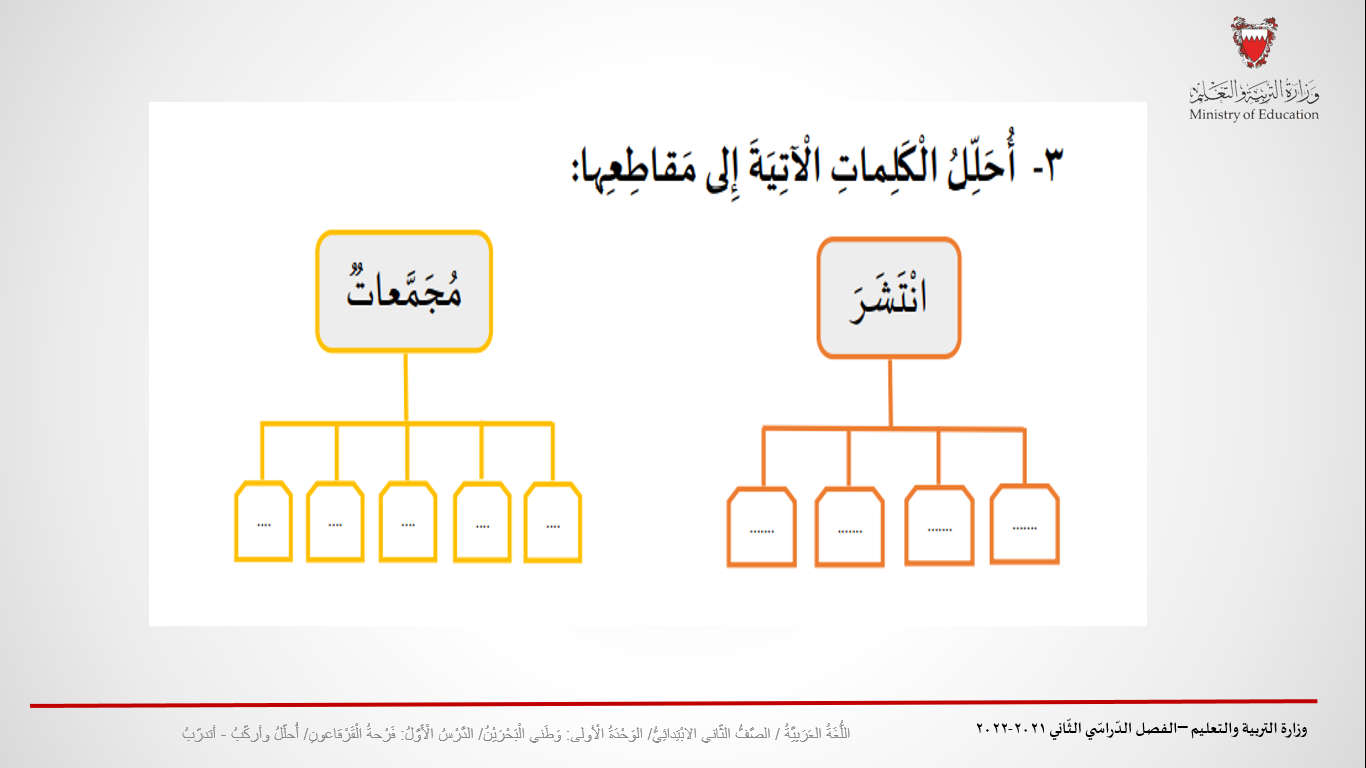 السّؤال 3يهدف هذا التّدريب إلى تعزيز قدرة الطالب على تحليل الكلمات إلى مقاطعها.- يشرح المعلّم المطلوب: تحليل الكلمتين إلى مقاطعهما في المشجّر.-  يتدرّج المعلّم مع الطّلبة في تحليل الكلمتين وينبّههم إلى المقاطع حيث السكون أو التضعيف أو المدّ.- يحرص المعلّم على توصّل الطلاب إلى تحليل صحيح للكلمتين، ولا يقتصر على استعراض الإجابة الصّحيحة مباشرة.5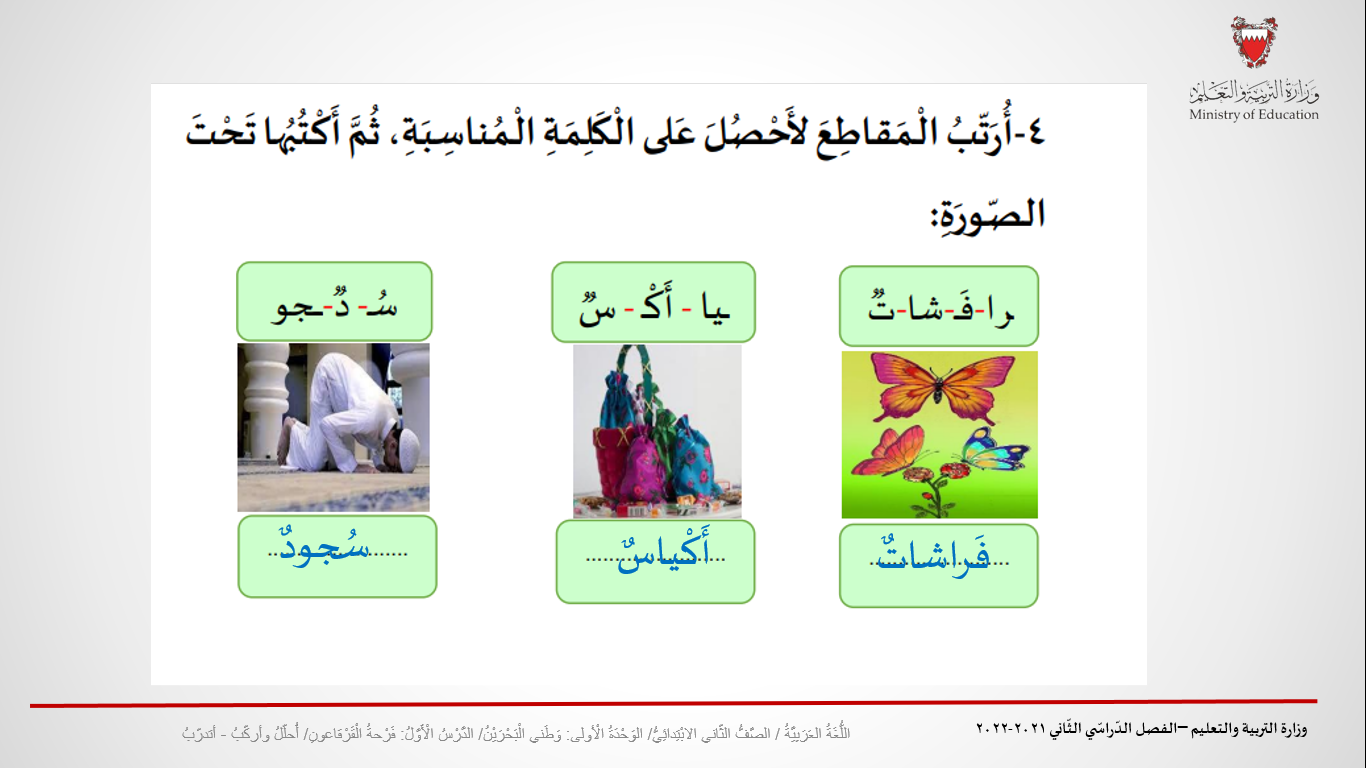 السّؤال 4يهدف هذا التّدريب إلى إكساب الطالب القدرة على تركيب الكلمات من مقاطع مبعثرة- يحرص المعلّم عَلى إتاحة الفرصة للطّلبة للاستعانة بالصورة لمساعدة الطالب على تركيب الكلمة.- لا يقتصر المعلم على استعراض الإجابة الصّحيحة مباشرة.- يمكن للمعلّم أن ينجز هذا التدريب في شكل مجموعات مصغّرة.6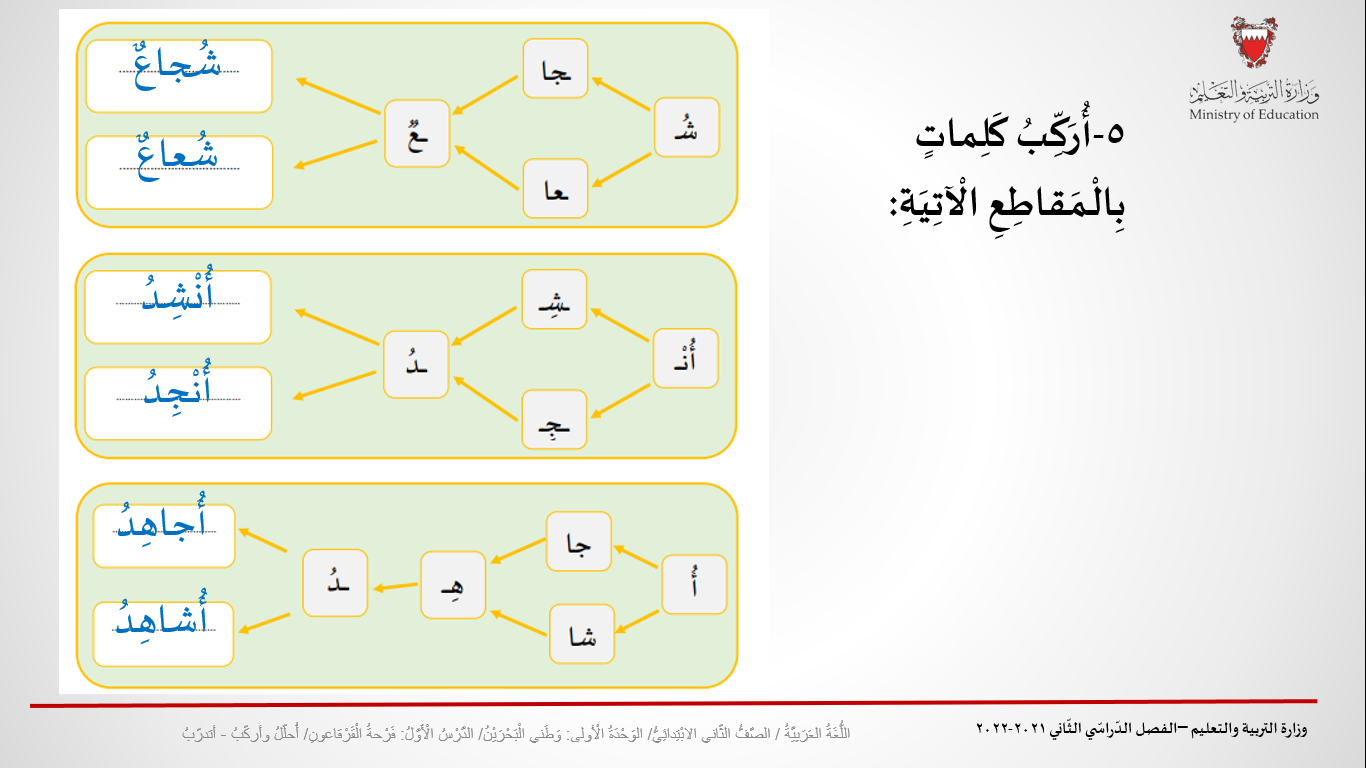 السؤال 5:يهدف هذا التّدريب إلى تعزيز قدرة الطّلبة على تركيب كلمات لها نفس الإيقاع، وذلك من مقاطع بعضها مختلف وبعضها مشترك.يوجّه المعلم الطلبة إلى اتباع اتجاه الأسهم في تركيب المقاطع.يتيح المعلّم مجال المشاركة لأكبر عدد ممكن من الطّلبة.7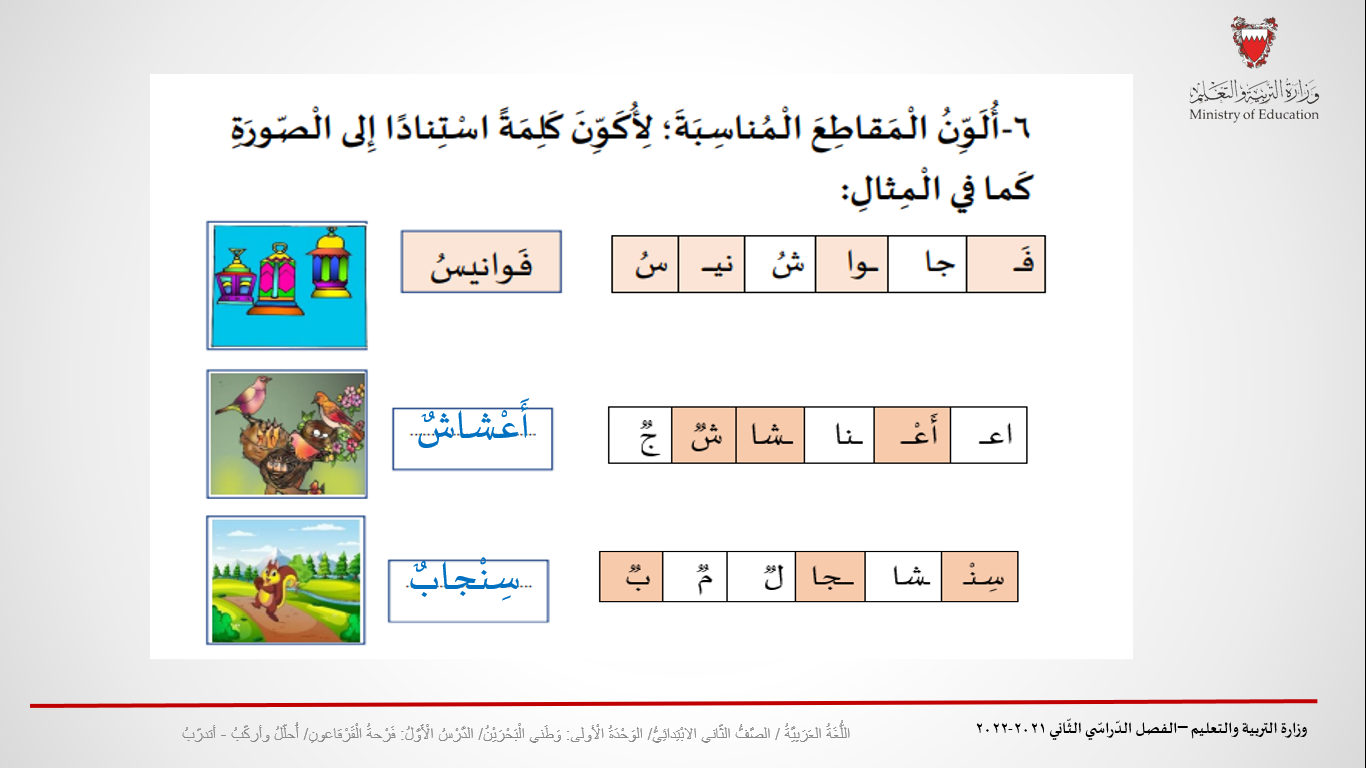  السؤال 6:يهدف هذا التّدريب إلى تعزيز قدرة الطّلبة على تركيب كلمات بها مدّ.ينقسم التّدريب إلى فرعين انطلاقا من ملاحظة الصورة:  1-تلوين المقاطع المناسبة. 2-كتابة الكلمة من المقاطع الملوّنة.يتيح المعلّم مجال المشاركة لأكبر عدد ممكن من الطّلبة.يثمّن المعلّم إجابات الطّلبة ويدعو الطلبة إلى تصويب بعضهم بعضا.يحرص المعلّم على تكرار قراءة الكلمات قراءة سليمة، حتّى يعزّز قدرة الطّلبة على قراءة المقاطع الساكنة، ويدعو الطّلبة إلى قراءتها من جديد.8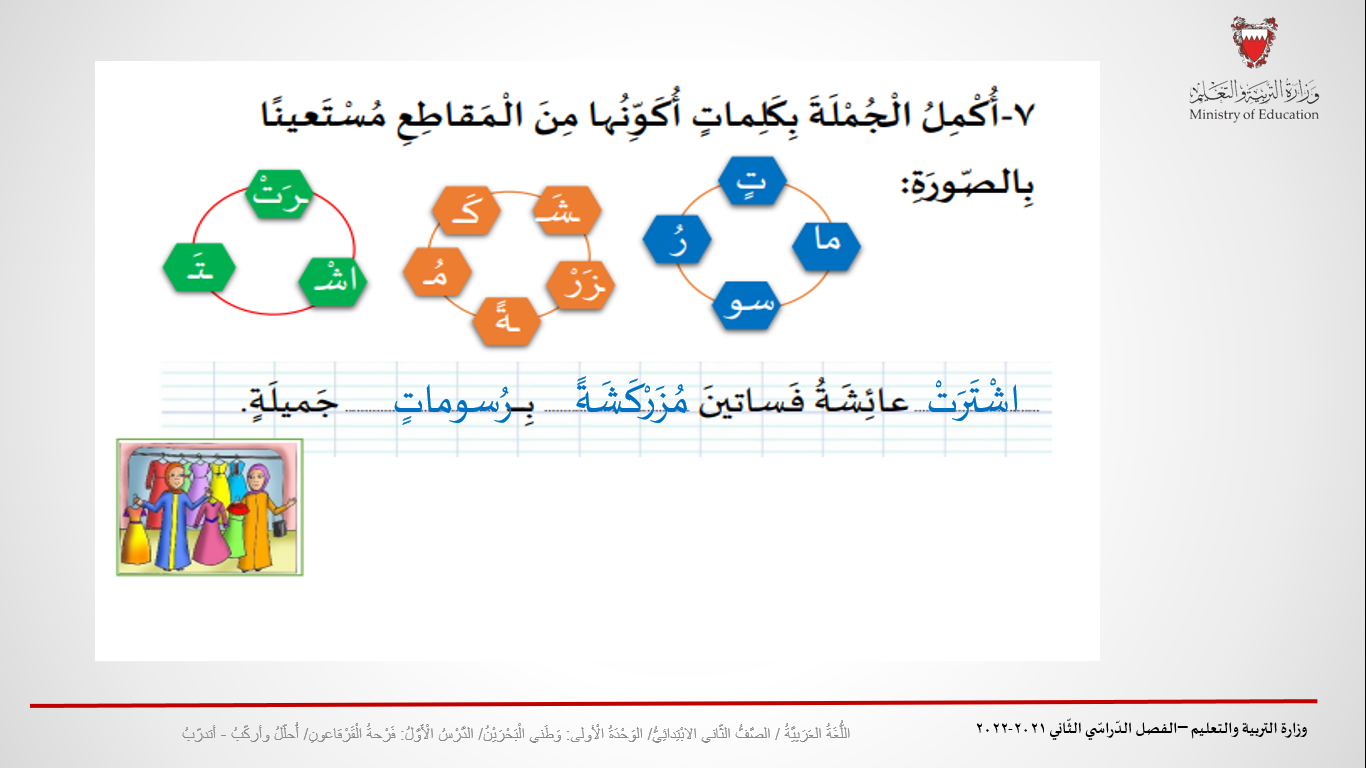 السؤال 7:يهدف هذا التّدريب إلى تعزيز قدرة الطّلبة على تركيب كلمات من مقاطع وتوظيفها في سياق جملة تامّة.ينقسم التّدريب إلى فرعين: 1 – تكوين الكلمات من مقاطع، 2-وضع الكلمات في مكانها من الجملة مستعينا بالصورة.يتيح المعلّم مجال المشاركة لأكبر عدد ممكن من الطّلبة.يحرص المعلّم على الاستماع إلى أكبر عدد ممكن من محاولات الطلبة وتثمينها.9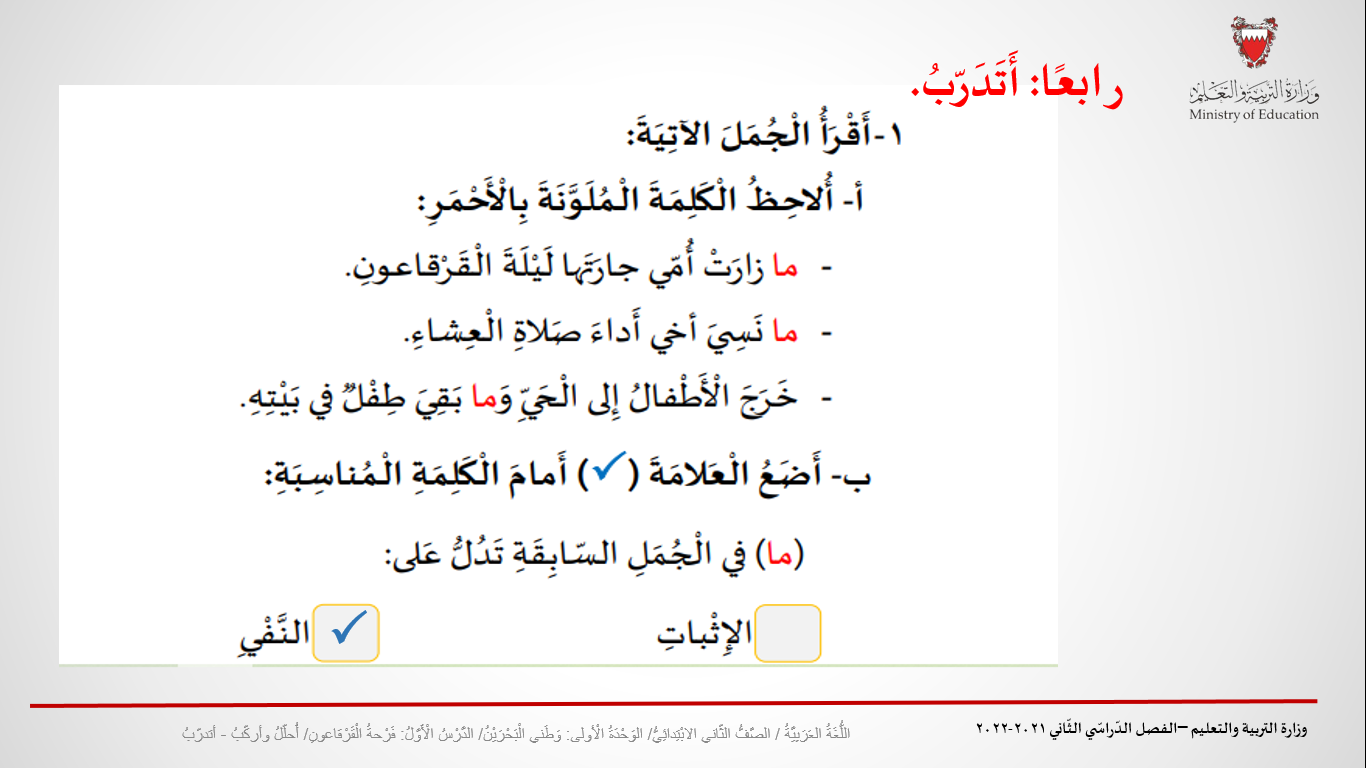 رابعًا: أتدرَّبُ. السؤال 1:يهدف هذا التّدريب إلى تمكين المتعلّم من معرفة أثر أداة النفي (ما) عندما تدخل على جملة فعلية فعلها ماض.يقرأ المعلم السؤال ويشرح المطلوب منه.يتكوّن السؤال من فرعين: 1-قراءة الجمل وملاحظة الكلمة الملونة بالأحمر.2-اختيار الإجابة الصحيحة لما دلّت عليه كلمة (ما) في الجمل.يستثمر المعلّم هذا التّدريب لترسيخ مكتسبات الطّلبة في بناء الجمل. يتيح المعلّم المشاركة لأكبر عدد ممكن من الطّلبة.10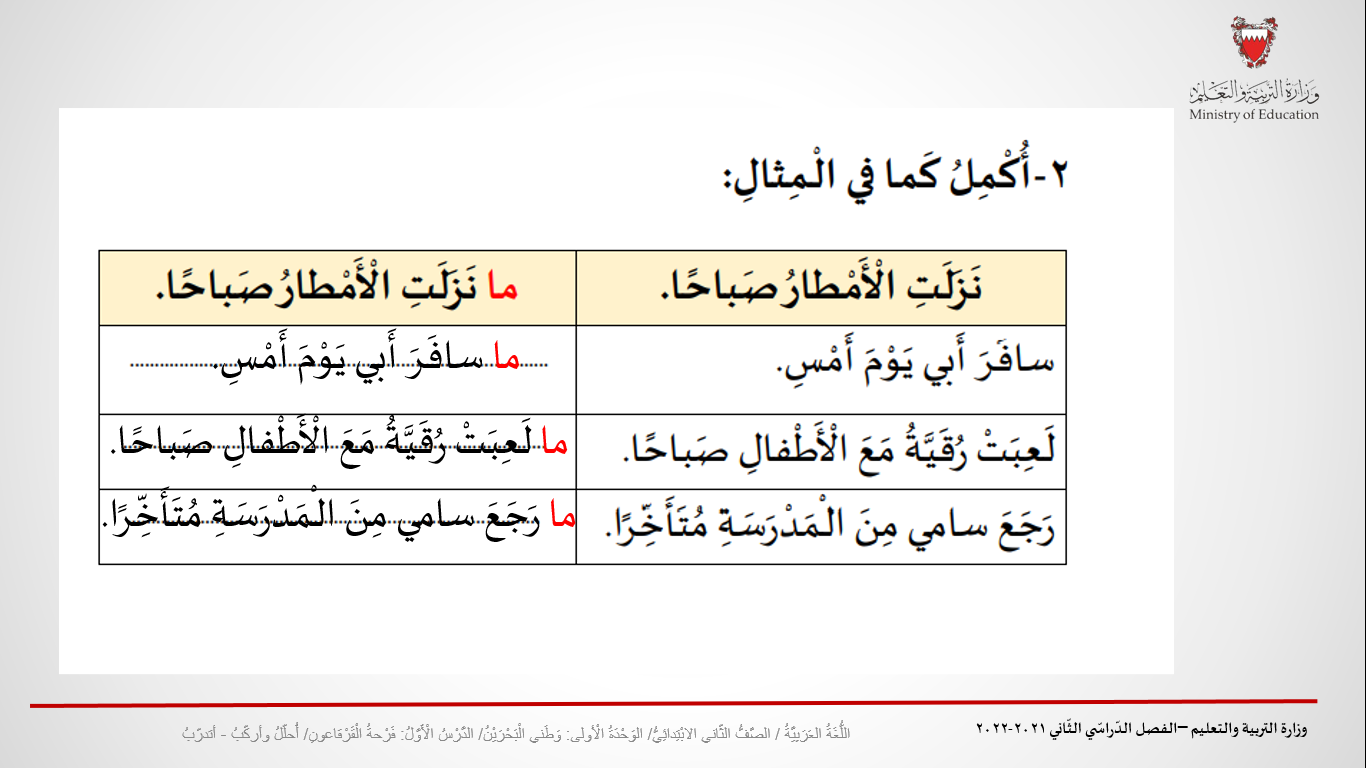 السؤال 2:يهدف هذا التّدريب إلى إقدار الطالب على استعمال (ما) النافية في مكانها من الجملةيشرح المعلّم السّؤال ويوضّح المطلوب من خلال المثال.يدعو المعلّم الطّلبة إلى تأمّل مكان (ما) في الجملة.يتيح المعلّم الوقت الكافي لإنجاز التّدريب من قبل الطّلبة، ويشرك أكبر عدد ممكن منهم في عرض إجابته.في أثناء الإجابة يقرأ المعلّم الجمل مع الطّلبة ويثمّن القراءة المعبّرة لمعنى النفي. 11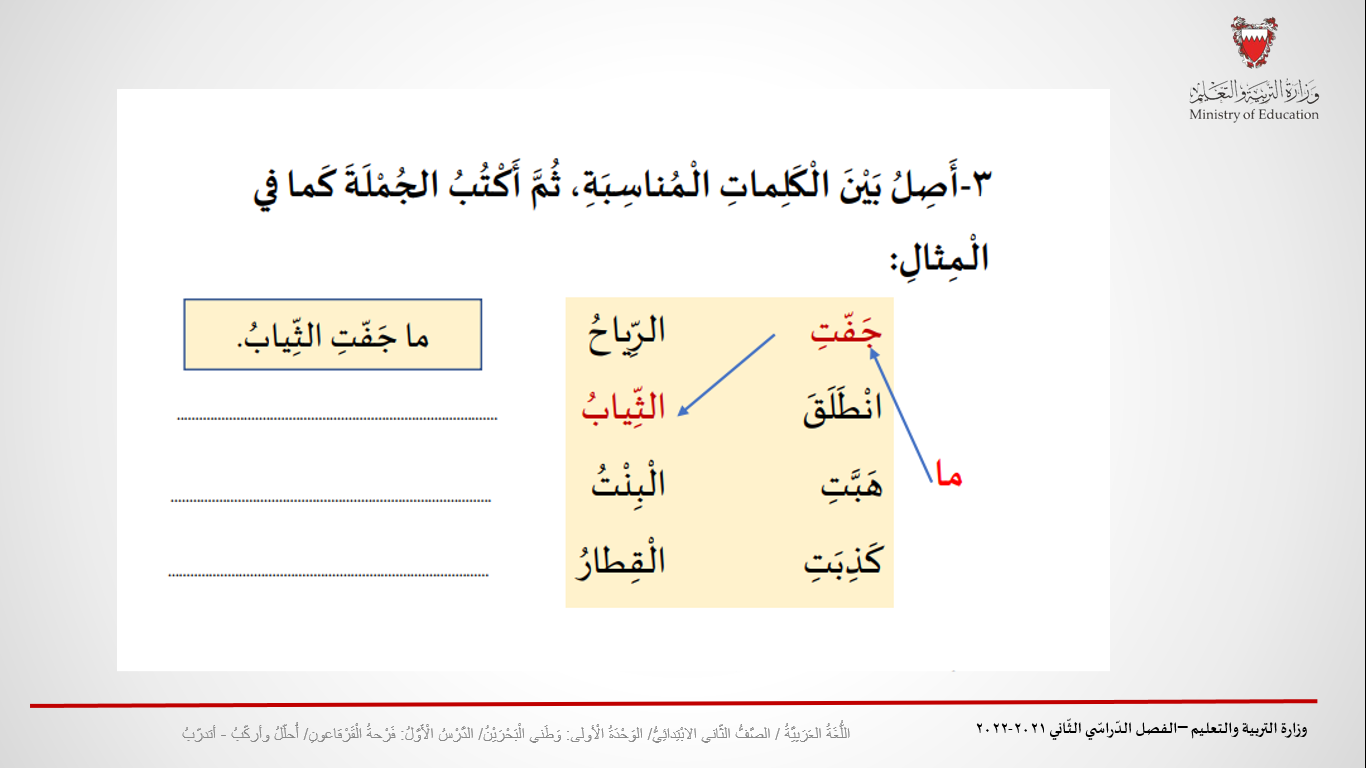 السؤال 3:يهدف هذا التّدريب إلى تعزيز قدرة الطّلبة على توظيف (ما) النافية في جمل مفيدة.يقوم هذا التّدريب على اختيار الفعل المناسب للفاعل في الجملة كما في المثال.يدعو المعلّم الطّلبة إلى قراءة الأفعال والأسماء قبل الاختيار.يتيح المعلّم الوقت الكافي لإنجاز التّدريب من قبل الطّلبة، ويشرك أكبر عدد ممكن منهم في عرض الإجابات.في أثناء الإجابة يقرأ المعلّم الجمل مع الطّلبة قراءة معبّرة عن معنى النفي. 12+13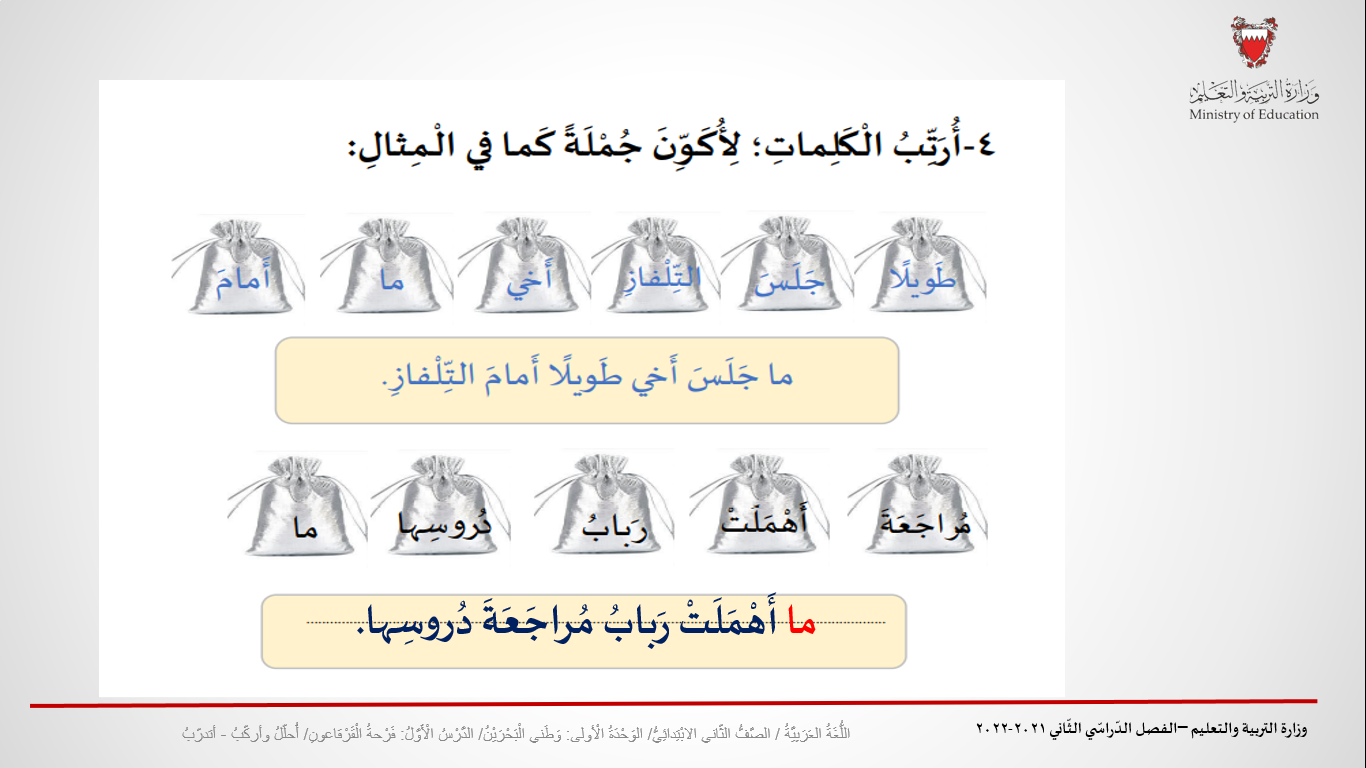 السؤال 4:يهدف هذا التّدريب إلى إكساب الطالب القدرة على ترتيب كلمات مبعثرة تحتوي (ما) النافية في جمل مفيدة.يشرح المعلّم السّؤال ويوضّح المطلوب من خلال المثال.يستثمر المعلّم هذا التّدريب في علاج نقاط الضّعف لدى بعض الطلبة في تكوين جمل مفيدة.ينوّع المعلّم الاستراتيجيات التي من شأنها أن تحقق الهدف من التّدريب.14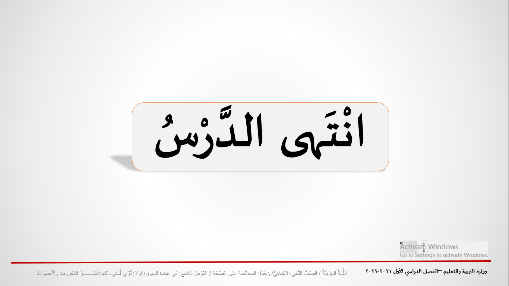 